Фотоотчет  Акции «Сдай макулатуру – спаси дерево».Основной целью акции является стремление привлечь внимание школьников к проблеме нерационального использования природных ресурсов.В акции принимали участие не только родители  воспитанников детского сада, но и все не безразличные люди.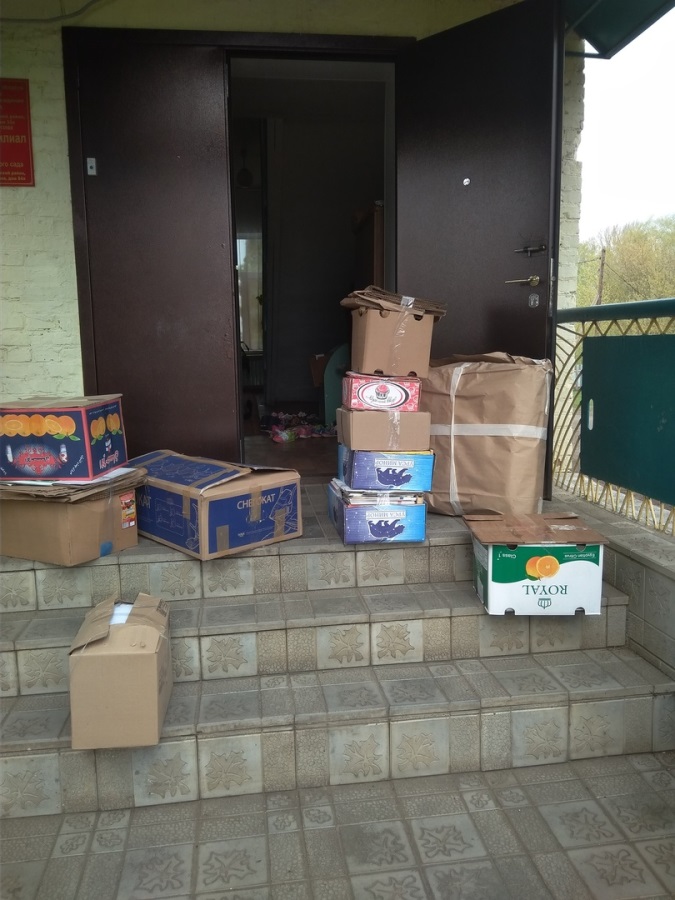 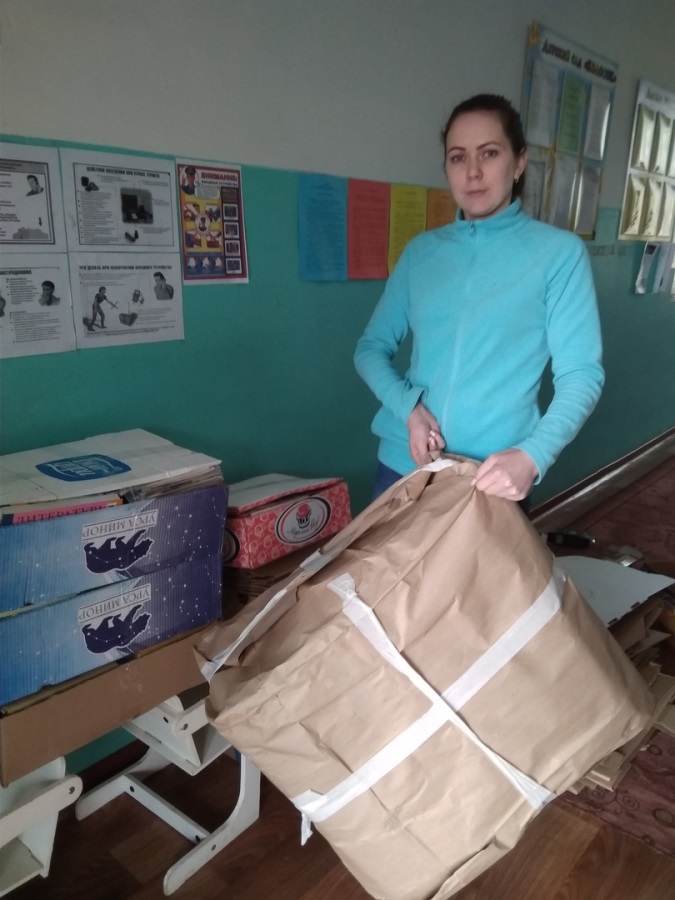 Акция, которую мы провели, безусловно, приучает к бережливости и экологическому поведению. Мы рады, что проведенная акция удалась.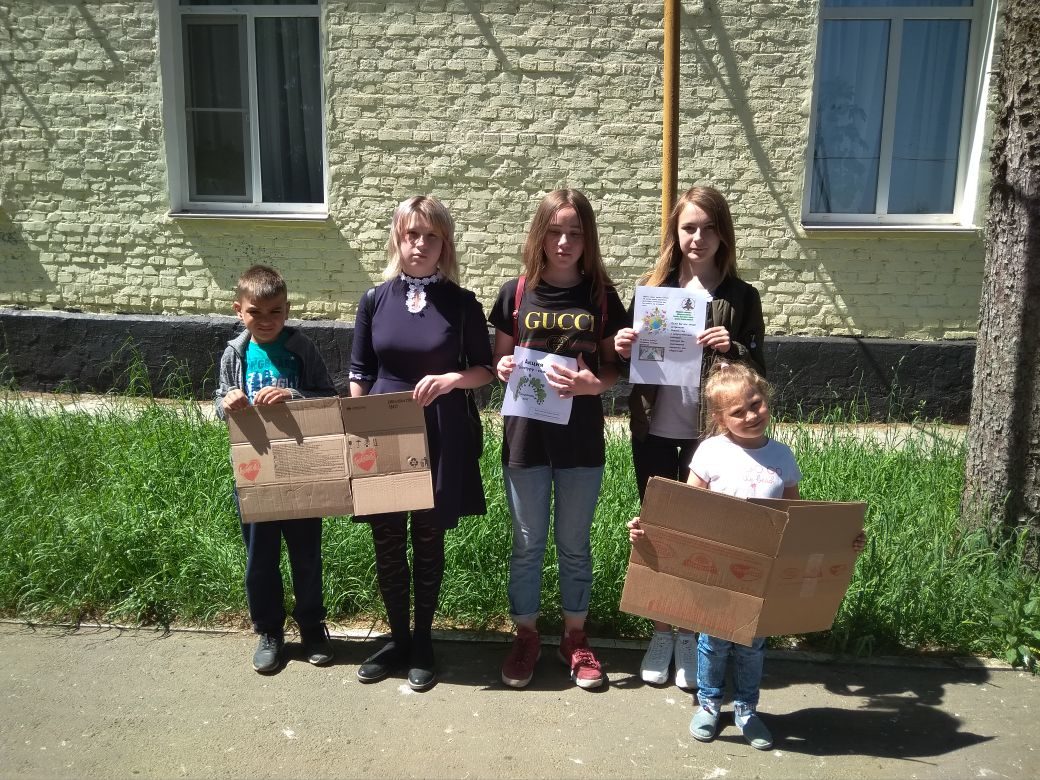 